NE PAS REMPLIR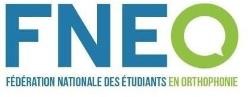 FICHE DE REMBOURSEMENT DES TRANSPORTSNom du demandeur :	Téléphone :Association :	Mail :Poste :	Date de la demande :Les remboursements de train sont effectués sur la base de la carte jeune. Une fiche par personne et par évènement. La fiche sera uniquement valable si les justificatifs de paiement sont joints. Pour toute question, envoyez un mail à : tresorerie.fneo@gmail.com .TRAIN, BUS, AVION, COVOITURAGETRAIN, BUS, AVION, COVOITURAGETRAIN, BUS, AVION, COVOITURAGETRAIN, BUS, AVION, COVOITURAGETRAIN, BUS, AVION, COVOITURAGETRAIN, BUS, AVION, COVOITURAGEDATEDEAMODE DE TRANSPORTMONTANTOBJETDU DEPLACEMENTVOITUREVOITUREVOITUREVOITUREVOITUREVOITUREDATEDEAESSENCEPEAGEOBJETDU DEPLACEMENTTRANSPORTS ENCOMMUNTRANSPORTS ENCOMMUNTRANSPORTS ENCOMMUNTRANSPORTS ENCOMMUNTRANSPORTS ENCOMMUNTRANSPORTS ENCOMMUNDATENOMBRE DE TICKETSNOMBRE DE TICKETSUNITE OU CARNET ?MONTANTOBJETDU DEPLACEMENTMONTANT TOTAL DE LA FICHE